PRESSEINFORMATION					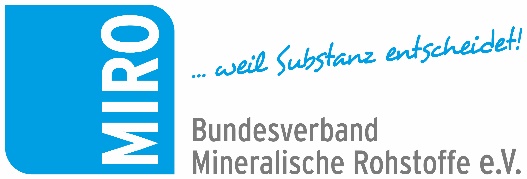 Für herausragendes ökologisches, soziales und wirtschaftliches Engagement:Wegweisende Nachhaltigkeitsprojekte werden ausgezeichnetDer Bundesverband Mineralische Rohstoffe e.V. (MIRO) lobt erneut den deutschen „Nachhaltigkeitspreis der Gesteinsindustrie“ aus. In neun Kategorien können sich Unternehmen der Branche mit geeigneten Projekten für die renommierte Auszeichnung bewerben. Die begehrten steinernen Trophäen werden im Frühjahr 2025 zum neunten Mal verliehen.16. Mai 2024: „Die Preisvergabe zeigt immer wieder, was die Gesteinsindustrie im Bereich Nachhaltigkeit leistet und wie groß das soziale, ökologische und wirtschaftliche Engagement der Branche ist“, so MIRO-Präsident Christian Strunk zum Start der Ausschreibung für den „Nachhaltigkeitspreis der Gesteinsindustrie“. Regelmäßig würden Umweltschutzverbände im Rahmen des Wettbewerbs das hohe Maß an Verantwortung der MIRO-Unternehmen für Mensch, Gesellschaft und Umwelt loben.Vielfältige Kategorien und hochkarätige JuryDie Preisträger des MIRO-Wettbewerbs werden von einer hochkarätig besetzten Fachjury ermittelt, in der auch die Gewerkschaft IG BAU und zwei Umweltorganisationen vertreten sind. Die Wettbewerbskategorien basieren auf den Nachhaltigkeitssäulen Ökologie, Soziales und Ökonomie. Außerdem werden Sonderpreise in den Bereichen Biodiversität und Kommunikation vergeben. Prämiert werden Projekte, die über die vorgegebenen Standards weit hinausgehen. Sie reichen von der naturnahen Wiederherstellung von Steinbrüchen, Kiesgruben oder Baggerseen bis hin zu Innovationen im Bereich umweltgerechter Technologien und Maßnahmen zu Arbeitssicherheit und Gesundheitsschutz.Internationale AnerkennungDer „Nachhaltigkeitspreis der Gesteinsindustrie“ wird alle drei Jahre vergeben und ist mit dem „Sustainability Award 2022“ des europäischen Branchenverbands UEPG verknüpft. Die deutschen MIRO-Preisträger qualifizieren sich damit direkt für die Teilnahme an diesem internationalen Wettbewerb. Die Bewerbungsfrist für die Unternehmen endet am 15. November 2024. Die Verleihung der Preise wird im nächsten Jahr in Berlin stattfinden und erneut die herausragenden Leistungen der Branche in Sachen Nachhaltigkeit sichtbar machen.Informationen zur letzten Preisverleihung 2022 in Berlin gibt es hier:
https://www.bv-miro.org/wp-content/uploads/Nachhaltigkeitspreis_2022_A.pdfZum Verband: MIRO vertritt auf Bundes- und Europaebene die Interessen der Kies- und Sand-, Quarz- sowie Natursteinindustrie. Der Verband spricht für rund 1.600 Unternehmen mit fast 2.700 Werken in Deutschland, die ca. 22.500 Mitarbeiter beschäftigen. Sie stellen sicher, dass die jährliche Nachfrage nach den mengenmäßig wichtigsten Rohstoffen von etwa 500 Mio. t durch kurze Transportwege verbrauchernah bedient werden kann. Gesteinsrohstoffe wie Kies, Sand und Naturstein werden für die Erstellung von Wohn- und ande-ren Gebäuden sowie für den Bau und Erhalt von Verkehrswegen benötigt. Produkte aus dem Industriemineral Quarz werden von vielen Industriezweigen nachgefragt. Im wahrsten Sinne des Wortes bilden die Rohstoffe der Gesteinsindustrie die Basis unseres modernen Lebens. Ansprechpartner für Redaktionen:Bundesverband Mineralische Rohstoffe e.V. (MIRO)Susanne Funk, Geschäftsführerin Politik und Öffentlichkeitsarbeitfunk@bv-miro.orgTel 030 – 2021 566 22 mobil 0175 699 5498Sascha Kruchen (Pressearbeit)
kruchen@bv-miro.orgmobil 0171 813 97 99
